БОЙОРОК                                                                                         РАСПОРЯЖЕНИЕ«26» декабрь  2018й.	                       № 88                   «26»  декабря  2018 г.«О единовременном поощрении»              Во исполнение распоряжения главы администрации  муниципального района Шаранский район Республики Башкортостан № Р-456/8 от 19 декабря 2018 года:        1.Выплатить единовременную выплату в размере месячного оклада главе сельского поселения Гарифуллиной Гульнаре Сабитовне  за счет экономии средств по смете расходов на содержание аппарата в связи с Днем Конституции РБ . Глава сельского поселения Нижнеташлинский сельсовет:                                   Г.С.Гарифуллина                   Башкортостан РеспубликаһыШаран районы  Муниципаль районыныңТүбәнге Ташлы  ауыл Советы ауылбиләмәһе хакимиәте башлыãыТубән Ташлы ауылы, Победа урамы,20 йорттел.(34769) 2-51-49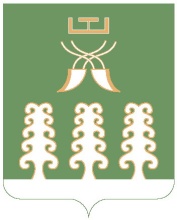       Глава сельского поселения     Нижнеташлинский сельсовет  Муниципального района    Шаранский район        Республики Башкортостан       с. Нижние Ташлы,ул.Победы,20                                                               .                тел.(34769) 2-51-49